L’entreprise (ou l’organisme d’accueil) : Nom : ……………………………………………………Adresse : ………………………………………………………………………………………………Type de restauration :   rapide  commerciale libre-service   collectiveReprésenté par : ……………………………………. Fonction : …………………………………………Atteste que l’élève : Nom : ……………………………………… Prénom : …………………………………Classe :  ……………………………………                   Date de naissance : ………………………………….Scolarisé(e) dans l’établissement : Nom : ……………………………………………………Adresse : ……………………………………………………………………………………………………………Appréciation générale : Mettre en évidence les qualités du stagiaire, les points sur lesquels il doit progresser et ses aptitudes pour exercer une profession dans le secteur de la restauration collective ou commerciale................................................................................................................................................................................................................................................................................................................................................................................................................................................................................................................................................................................................................................................. RATTRAPAGE DES JOURS D’ABSENCE : PFMP n°          Attestation de formation en milieu professionnel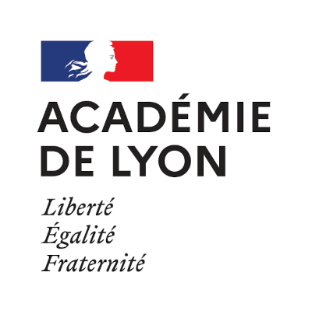 CAPProduction et Service en Restaurations(rapide, collective, cafétéria)A effectué une PFMP du ……………………….... au …………………….  soit ……semaines.Nombre de retards : …………     Nombre jours d’absence : …….….…DateSignature Cachet de la structure obligatoireNombre de jours rattrapésDates de rattrapageCachet de la structure 